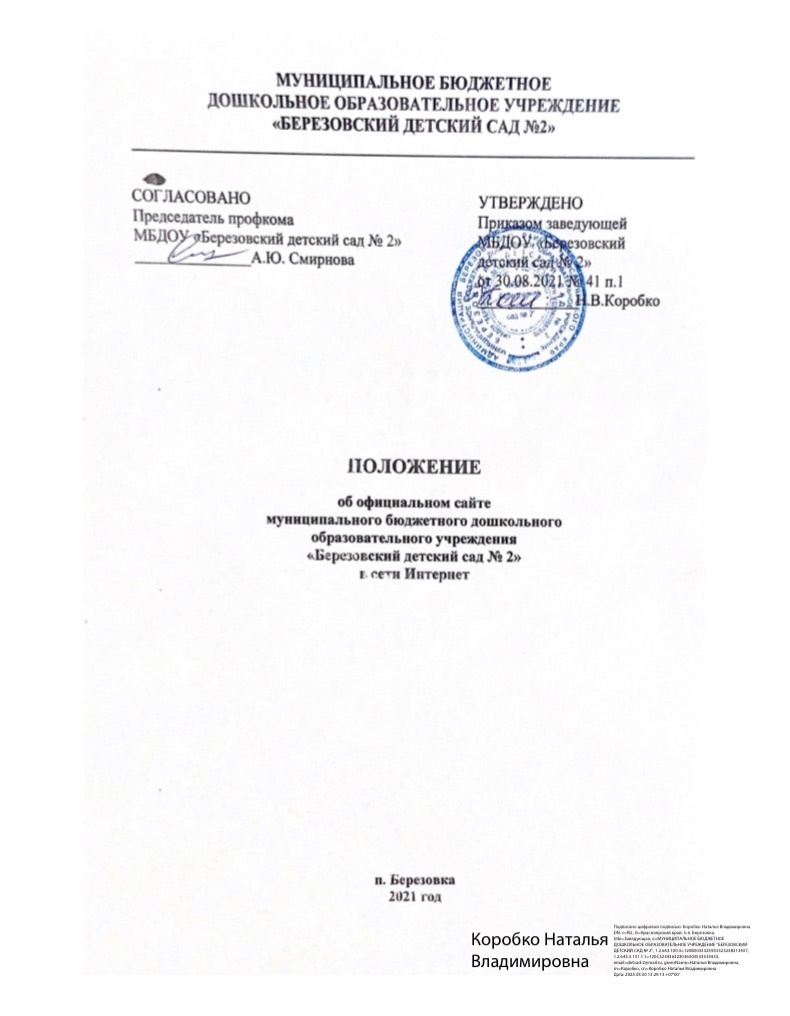 Общие положенияНастоящее Положение (далее Положение) определяет назначение, принципы организации и ведения официального сайта (далее – Сайт) муниципального бюджетного дошкольного образовательного учреждения «Березовский детский сад № 2» (далее-Учреждение).Функционирование         Сайта          регламентируется действующим законодательством Российской Федерации, Уставом Учреждения, настоящим Положением, приказами и распоряжениями заведующего  Учреждения.Сайт поддерживает процесс информатизации в Учреждении путем развития единого образовательного информационного пространства учреждения. Представляя Учреждение в Интернет-сообществе, обеспечивает официальную информацию об Учреждении, оперативное ознакомление  родителей, работников, и других заинтересованных лиц с образовательной деятельностью.Настоящее Положение регулирует порядок разработки Сайта, регламент его обновления, а также разграничение прав доступа пользователей к ресурсам сайта. Настоящее Положение является локальным нормативным актом, регламентирующим деятельность образовательного учреждения, принимается Педагогическим советом ДОУ и  утверждается руководителем образовательного учреждения. Пользователем сайта ДОУ может быть любое лицо, имеющее технические возможности выхода в сеть Интернет.2. Цели и задачиЦели: поддержка процесса информатизации в Учреждении путем развития единого образовательного информационного пространства образовательного учреждения; представление  образовательного учреждения в Интернет-сообществе.Задачи: обеспечение открытости деятельности образовательного учреждения;реализация прав граждан на доступ к открытой информации при соблюдении норм профессиональной этики педагогической деятельности и норм информационной безопасности;информирование общественности о развитии и результатах уставной деятельности образовательного учреждения, внутренних и внешних событиях ДОУ, о поступлении и расходовании материальных и финансовых средств.         3. Информационная структура Сайта3.1. Информационный ресурс Сайта формируется из общественно-значимой информации для всех участников образовательного процесса, деловых партнеров и всех прочих заинтересованных лиц, в соответствии с уставной деятельностью Учреждения.3.2. Информационный ресурс сайта Учреждения является открытым и общедоступным.Учреждение обеспечивает открытость и доступность следующей информации:о дате создания образовательной организации, об учредителе, учредителях образовательной организации, о месте нахождения образовательной организации и ее филиалов (при наличии),режиме,  графике работы, контактных телефонах и об адресах электронной почты;о структуре и об органах управления образовательной организациио формах обучения, о нормативном сроке обучения;о сроке действия государственной аккредитации образовательной программы (при наличии государственной аккредитации);об описании образовательной программы с приложением ее копии;об учебном плане с приложением его копии; об аннотации к рабочим программам дисциплин (по каждой дисциплине в составе образовательной программы) с приложением их копий (при наличии);о календарном учебном графике с приложением его копии;о методических и об иных документах, разработанных образовательной организацией для обеспечения образовательного процесса;о языках, на которых осуществляется образование (обучение);о федеральных государственных образовательных стандартах и об образовательных стандартах с приложением их копий (при наличии);о руководителе образовательной организации, его заместителях, в том числе:          фамилия, имя, отчество (при наличии) руководителя, его заместителей;          должность руководителя, его заместителей;          контактные телефоны;          адрес электронной почты;о персональном составе педагогических работников с указанием уровня образования, квалификации и опыта работы, фамилия, имя, отчество (при наличии) работника;            занимаемая должность (должности);           наименование направления подготовки и (или) специальности;           данные о повышении квалификации и (или) профессиональной переподготовке (при                  наличии);           общий стаж работы;           стаж работы по специальности;о материально-техническом обеспечении образовательной деятельности, в том числе сведения о наличии оборудованных  кабинетов, объектов для проведения практических занятий, объектов спорта, средств обучения и воспитания, об условиях питания и охраны здоровья обучающихся, о доступе к информационным системам и информационно-телекоммуникационным сетям, об электронных           образовательных ресурсах, о количестве вакантных мест о наличии и условиях предоставления воспитанникам мер социальной поддержки;об объеме образовательной деятельности, финансовое обеспечение которой осуществляется за счет бюджетных ассигнований федерального бюджета, бюджетов субъектов Российской Федерации, местных бюджетов, по договорам об образовании за счет средств физических и (или) юридических лиц;о поступлении финансовых и материальных средств и об их расходовании по итогам финансового года;б) копии:устава образовательной организации;лицензии на осуществление образовательной деятельности (с приложениями);свидетельства о государственной аккредитации (с приложениями);плана финансово-хозяйственной деятельности образовательной организации, утвержденного в установленном законодательством Российской Федерации порядке, или бюджетной сметы образовательной организации;локальных нормативных актов, предусмотренных частью 2 статьи 30 Федерального закона "Об образовании в Российской Федерации", правил внутреннего трудового распорядка и коллективного договора;в) отчет о результатах самообследования;г) предписания органов, осуществляющих государственный контроль (надзор) в сфере образования, отчеты об исполнении таких предписаний;е) иную информацию, которая размещается, опубликовывается по решению образовательной организации и (или) размещение, опубликование которой являются обязательными в соответствии с законодательством Российской Федерации.4. Организация информационного наполнения и сопровождения Сайта4.1.  Образовательное учреждение обеспечивает координацию работ по информационному наполнению и обновлению сайта.4.2. Образовательное учреждение самостоятельно  обеспечивает:постоянную поддержку Сайта Учреждения в работоспособном состоянии;разграничение доступа персонала и пользователей к ресурсам сайта и правам на изменение информации;размещение материалов на Сайте Учреждения;соблюдение авторских прав при использовании программного обеспечения, применяемого при создании и функционировании сайта.4.3. Руководство обеспечением функционирования Сайта и его программно-техническая поддержка возлагается на лицо, назначенное заведующим Учреждения.4.4. Назначенный сотрудник обеспечивает качественное выполнение всех видов работ, непосредственно связанных с эксплуатацией Сайта: размещение новой и удаление устаревшей информации, публикации информации из баз данных,  реализация политики разграничения доступа и обеспечение безопасности информационных ресурсов.4.3. Обновление информации на сайте осуществляется по мере необходимости, но не реже 2-х раз в месяц на 1 и 15 число месяца.4.4. Содержание Сайта формируется на основе информации, предоставляемой участниками образовательного процесса образовательного учреждения. Информация, готовая для размещения на Сайте, предоставляется в электронном виде. Текстовая информация предоставляется в формате doc, графическая – в формате jpeg или gif. 5. Компетентность и ответственность за деятельность Сайта5.1.Права и обязанности администрации и модераторов Сайта:5.1.1 Ответственность за обеспечения функционирования сайта возлагается на ответственное лицо приказом заведующего.5.1.2. Техническую и научно-методическую поддержку Сайта осуществляют Администраторы Сайта – заведующий и старший воспитатель Учреждения, модераторы Сайта – воспитатели групп и специалисты Учреждения.5.1.3. Администратор Сайта отвечает за действия, непосредственно связанные с эксплуатацией сайта: - изменение дизайна и структуры;- размещение новой и удаление устаревшей информации;- публикация информации из баз данных;- разработка новых web-страниц;- реализация политики разграничения доступа и обеспечение безопасности информационных ресурсов.5.1.4.Ответственность за недостоверное, несвоевременное или некачественное предоставление информации для размещения на Сайте несет лицо, предоставившее информацию.5.2. Права и обязанности посетителей сайта:5.2.1. Посетители имеют право доступа к рубрикам сайта и участия в опросах, работе, форумов в открытом режиме, несут моральную ответственность за уровень организации сетевого общения.5.2.2.При организации сетевого общения в рамках деятельности форума, участия в работе дистанционных круглых столов и конференций, системы обратной  связи с администратором Сайта необходимо придерживаться принципов сетевого этикета.5.2.3. Пользователь может использовать все материалы Сайта, распечатывать необходимые статьи, копировать фотографии и видеоролики.5.2.4. Посетители Сайта имею право вносить предложения по улучшению качества работы Сайта и писать отзывы о его работе, не оскорбляя чести и достоинства других посетителей и сотрудников Учреждения.6.	Финансирование, материально-техническое обеспечение6.1. Работы по обеспечению функционирования Сайта производится за счет средств образовательного учреждения или за счет привлеченных средств.Рассмотрено и принято на Педагогическом советеПротокол от 30.08.2021 г. № 5